Roasted Dates With Almond & RicottaIngredients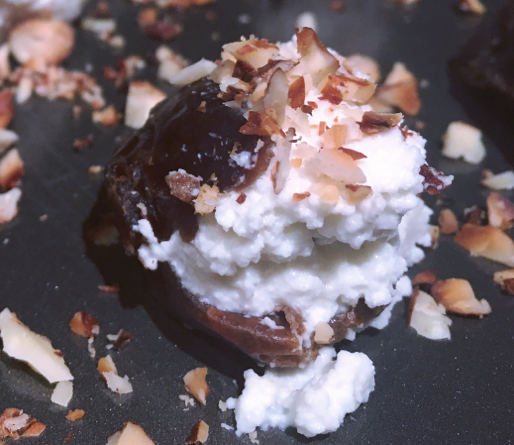 ½ cup of Ricotta Cheese4 Tbsp. of Almond Nuts, crushed20 Medjool Dates1 Tbsp. Extra Virgin Olive Oil1 Tbsp. Balsamic Vinegar GlazeSea Salt to tastePreheat an oven to 180º Celsius. Bring a medium-sized frying pan to medium heat and add crushed almonds.Stir almonds frequently, until warm and toasted, removing them from heat as they begin to brown. In a small bowl, mix the ricotta cheese and half of the toasted almonds.Use a small knife to carefully remove any seeds from the dates, making space for the ricotta mixture. Spoon ¼ teaspoon of the ricotta mixture into each date and place them, evenly spaced, on a foil-lined baking sheet and drizzle with olive oil. Sprinkle dates with remaining almonds and sea salt. Roast dates for 15-20 minutes until the ricotta is melted. Remove from oven and immediately drizzle balsamic glaze. 